OBOJI SLIKU ČISTOG OKOLIŠA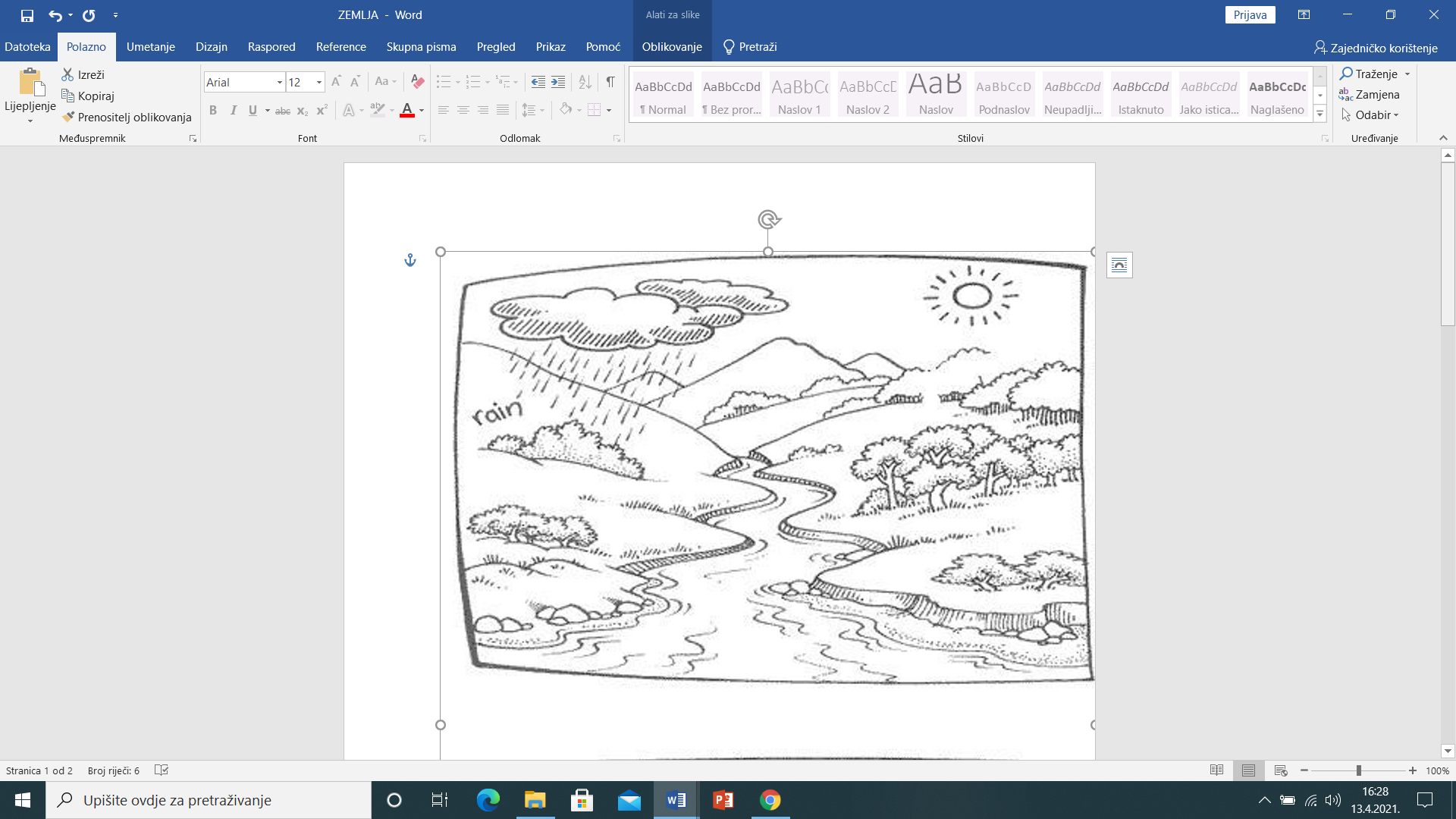 